My Top 10 Keywords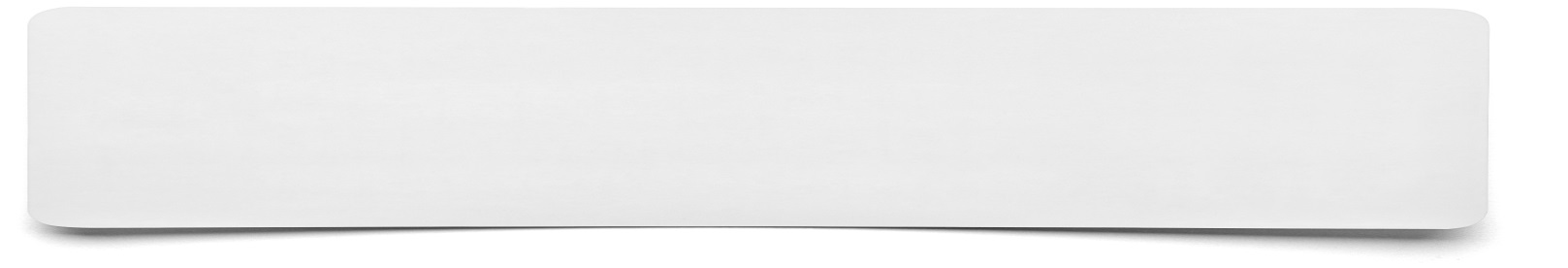 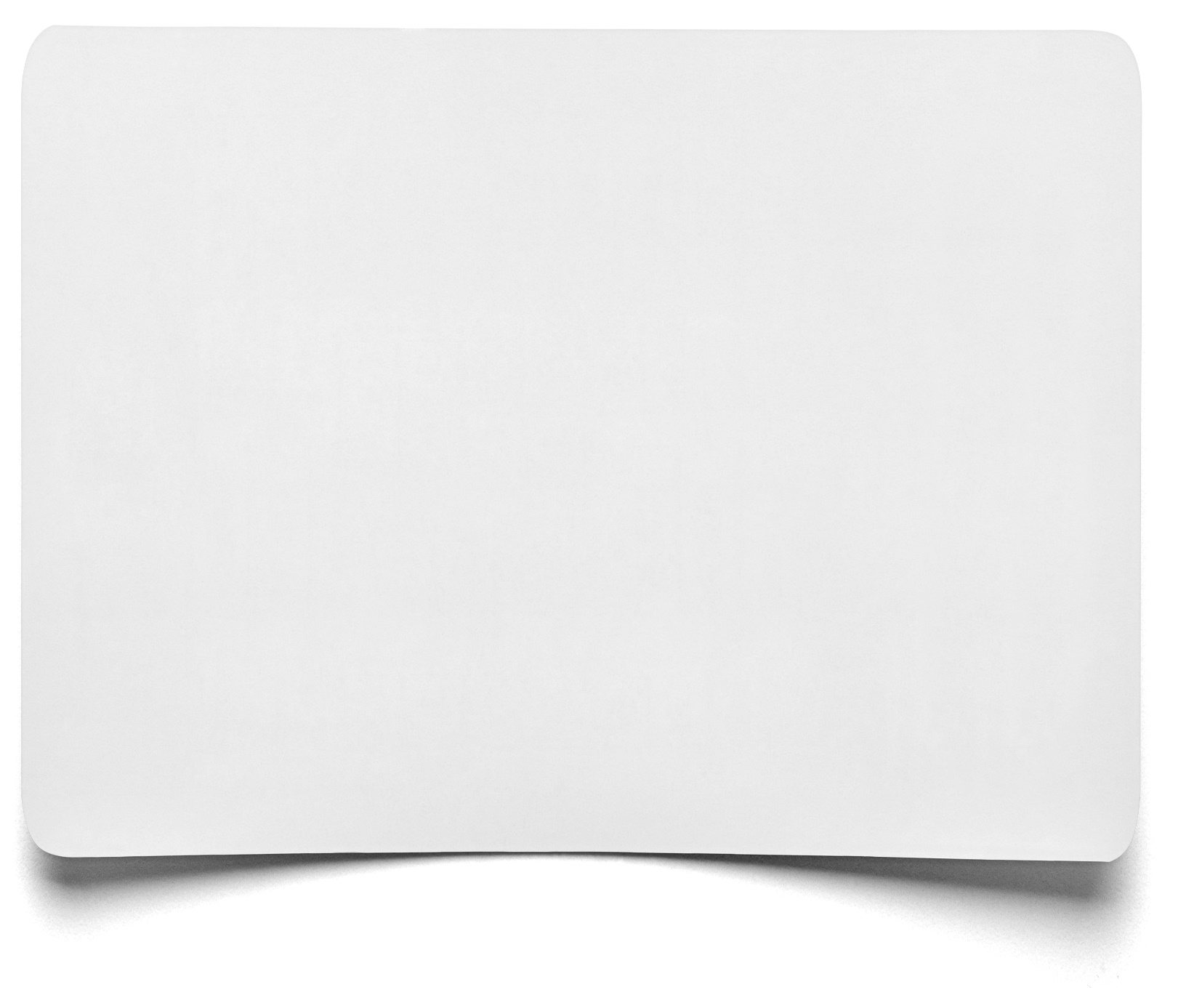 KeywordMeaning